Quiz Results: Question TagsYou got 36 / 36 questions correct.Your grade: 100%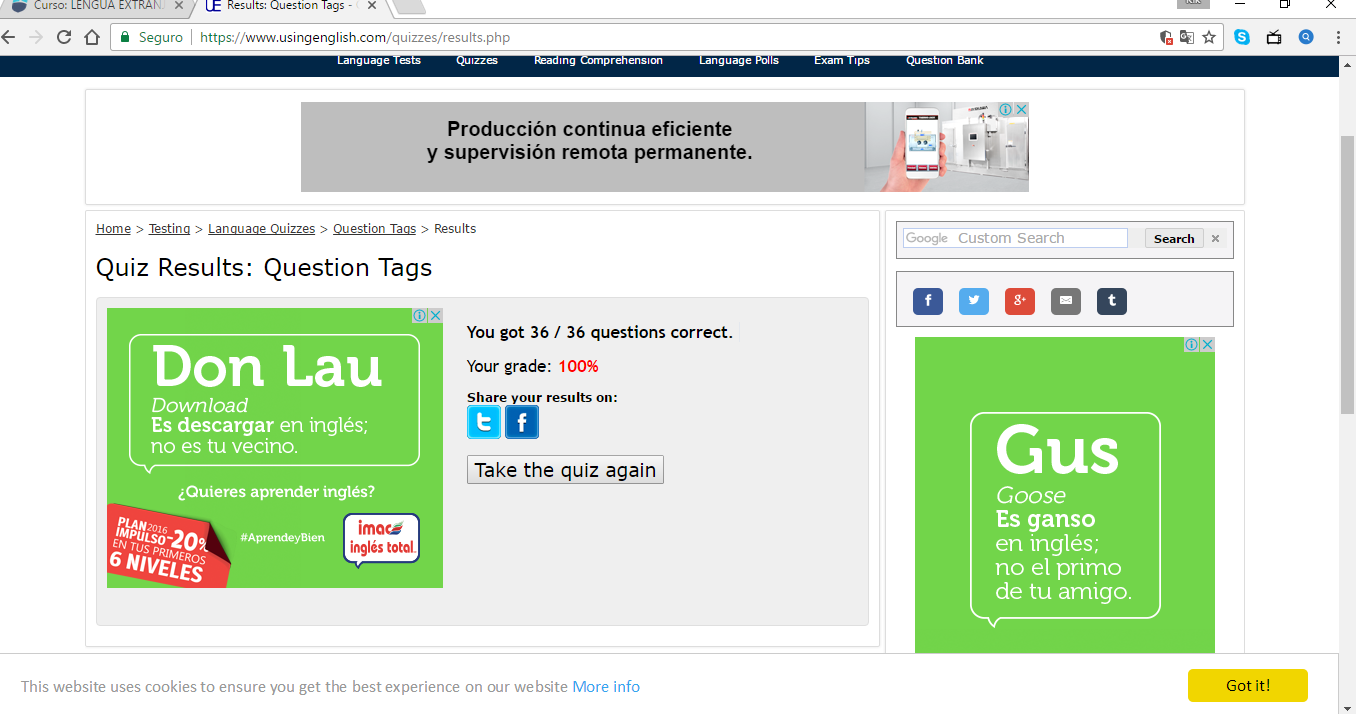 Cristina Velasco Navarro 